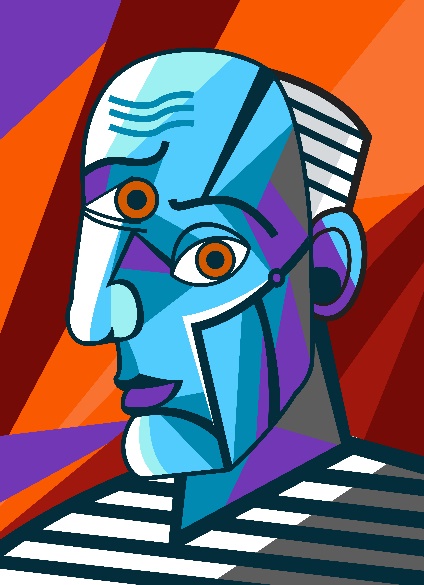 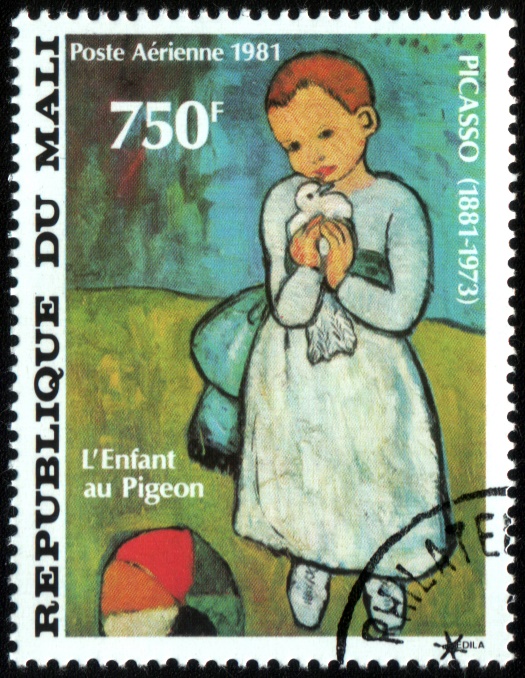 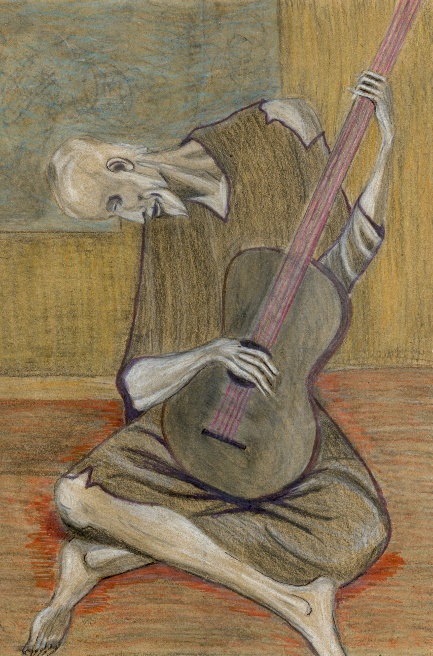 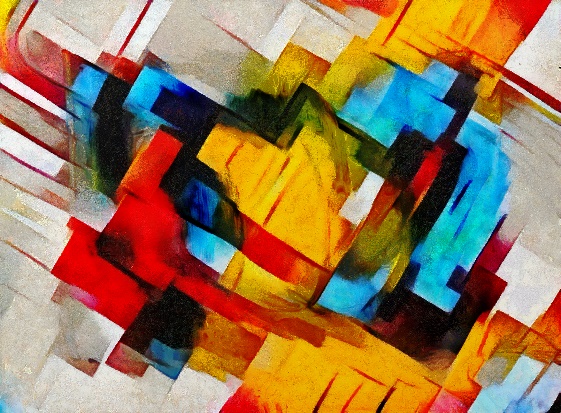 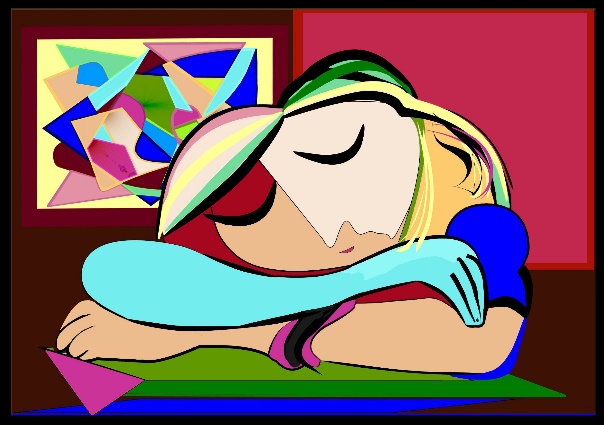 Welche Farben hat Picasso benutzt? Wo befinden sich die Leute? 